FENTON HIGH SCHOOL
BOYS VARSITY BASKETBALLFenton High School Boys Varsity Basketball falls to Clio High School 48-47Monday, February 4, 2019
7:00 PM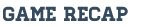 A hot shooting start by the Clio Mustangs enabled them to jump out to a 19-10 first quarter lead over the visiting Fenton Tigers. McKiegan Bully nailed two triples, Logan McNeil added another and Kobe Langdon added three buckets in the first stanza. The Tigers battled back to take their only lead of the game with a minute left on a three point shot by Alec Kussro. Langdon rebounded a miss and slipped a pass to Sean Calhane who banked in the game winner with two seconds remaining. Latavius Vaughter led all scorers with 17, nine of which were in the final period. Kussro led Fenton with 14 and Parker Brady added 12.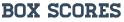 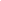 